Приложение № 19к решению Муниципального Совета внутригородского муниципального образования Санкт-Петербурга муниципальный округ Малая Охта от  20.04.2015 №14ГОУ школа № 491   Красногвардейского района Санкт-Петербурга.Адрес: Шаумяна пр., д.36.Схема №3 (всего схем - 4)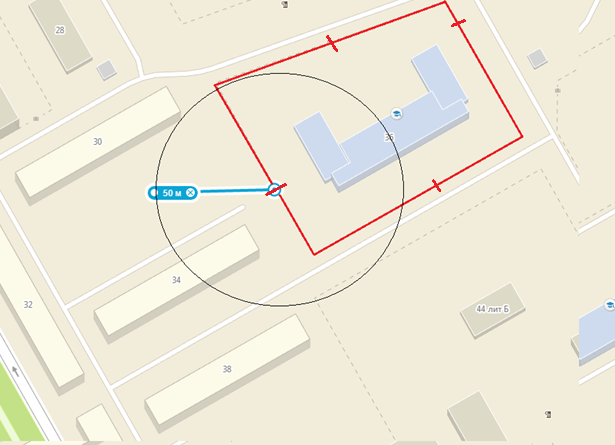 Адреса домов частично и/или полностью расположенных в пределах прилегающей территории:1)   Шаумяна пр., д.30;2)   Шаумяна пр., д.34.